The new US Soccer Player Development Initiatives have been overlooked or not adhered to.  These became mandatory on August 1, 2017  – no matter what state you reside in.   Soccer’s Player Development Initiatives (PDIs) are now officially integrated as a part of the soccer landscape. Following a two-year implementation window with the announcement of PDIs in August 2015, U.S. Soccer’s 60 youth member organizations, including US Club Soccer, US Youth Soccer, American Youth Soccer Organization and Soccer Association for Youth are collectively set to roll out the new standards and initiatives, which include birth year registration and small-sided game standards.·        7v7 Build Out Line (see diagram below)•      The build out line promotes playing the ball out of the back in a less pressured setting.•      When the goalkeeper has the ball in his or her hands during play from the opponent, the opposing team must move behind the build out line until the ball is put into play.•      Once the opposing team is behind the build out line, the goalkeeper can pass, throw or roll the ball into play (punts and drop kicks are not allowed).•      After the ball is put into play by the goalkeeper, the opposing team can cross the build out line and play resumes as normal.•      The opposing team must also move behind the build out line prior to a goal kick and may only cross the build out line once the ball has left the penalty area.•   If a goalkeeper punts or drop kicks the ball, an indirect free kick should be awarded to the opposing team from the spot of the offense.•   If the punt or drop kick occurs within the goal area, the indirect free kick should be taken on the goal area line parallel to the goal line at the nearest    point to where the infringement occurred.·        The build out line will also be used to denote where offside offenses can be called.·        Players cannot be penalized for an offside offense between the halfway line and the build out line. The attacking team can only be offside between the build out line and the goal.·        Players can be penalized for an offside offense between the build out line and goal line.·        Ideally, the goalkeeper will wait to put the ball into play once all opponents are past the build out line.·        However, the goalkeeper can put the ball into play sooner but he or she does so accepting the positioning of the opponents and the consequences of how play resumes.IMPORTANT:1.  The buildout line is halfway between the top of the penalty box and the midfield line. NOT halfway between the end line and midfield line.2.  Deliberate heading is NOT allowed in 7v7 games.3.  If you have a 11U Division playing 9v9, Deliberate heading is not allowed in U11 games.3.10U games.4.  Restricted Goalkeeper Distribution: Punting or Drop Kicks are not allowed. In the case of an infraction, the referee reminds the goalkeeper of the No Punt Rule and restarts the game with the ball in the hands of the goalkeeper. There is no violation of the rules if the goalkeeper: throws, rolls the ball or plays it with their feet.5.  When the goalkeeper has the ball, either during play or from a goal kick, the opposing team must move behind the build out line.6.  8U, 10U & 11U games·       If a player deliberately heads the ball, the referee will award an indirect free kick (IFK) to the opposing team from the spot of the infringement.·       An indirect free kick awarded inside the penalty area for the attacking team must be taken on the penalty area line parallel to the goal line at the point nearest to where the infringement occurred.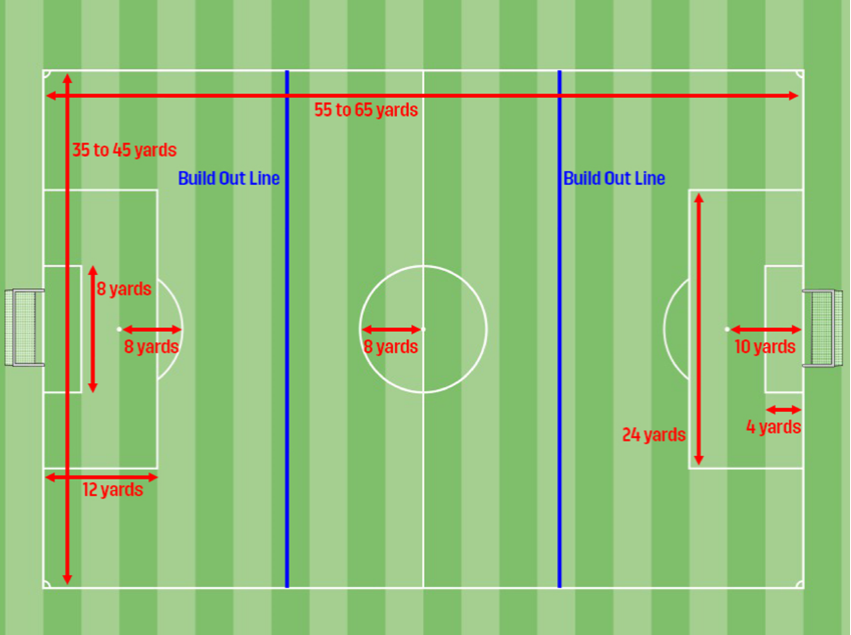 